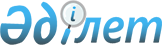 Об утверждении Правил осуществления контроля за деятельностью должностных лиц местных исполнительных органов в области экологической экспертизы
					
			Утративший силу
			
			
		
					Приказ Министра охраны окружающей среды Республики Казахстан от 24 мая 2007 года № 160-п. Зарегистрирован в Министерстве юстиции Республики Казахстан 14 июня 2007 года № 4740. Утратил силу приказом Министра охраны окружающей среды Республики Казахстан от 1 февраля 2012 года № 170-Ө

      Сноска. Утратил силу приказом Министра охраны окружающей среды РК от 01.02.2012 № 170-Ө.      В соответствии с подпунктом 29) статьи 17 Экологического кодекса Республики Казахстан ПРИКАЗЫВАЮ: 

      1. Утвердить прилагаемые Правила осуществления контроля за деятельностью должностных лиц местных исполнительных органов в области экологической экспертизы. 

      2. Признать утратившим силу приказ Министра охраны окружающей среды Республики Казахстан от 8 апреля 2005 года  N 121-п "Об утверждении Правил осуществления контроля за деятельностью должностных лиц местных исполнительных органов в области государственной экологической экспертизы", зарегистрированный в Министерстве юстиции Республики Казахстан 28 апреля 2005 года N 3602, опубликованный в "Юридической газете" от 13 октября 2005 года N 189 (923).

      3. Довести настоящий приказ до сведения территориальных подразделений Министерства охраны окружающей среды Республики Казахстан, местных исполнительных органов областей (города республиканского значения, столицы). 

      4. Настоящий приказ вводится в действие со дня его официального опубликования.        Министр 

Утверждены             

приказом Министра        

охраны окружающей среды     

Республики Казахстан      

от 24 мая 2007 года N 160-п   

  Правила осуществления контроля 

за деятельностью должностных лиц местных исполнительных 

органов в области экологической экспертизы        Сноска. Заголовок с изменениями, внесенными приказом Министра охраны окружающей среды РК от 05.11.2009 № 236-Ө (порядок введения в действие см. п.3).      Сноска. По всему тексту:

      слова "Территориальные управления", "Территориальным управлениям", "Территориальных управлений", "Территориального управления", "Территориальное управление", "Территориальными управлениями" заменены соответственно словами "Территориальные подразделения", "Территориальным подразделениям", "Территориальных подразделений", "Территориального подразделения", "Территориальное подразделение", "Территориальными подразделениями" в соответствии с приказом Министра охраны окружающей среды РК от 05.11.2009 № 236-Ө (порядок введения в действие см. п.3);

      слова "Министерству", "Министерства", "Министерство", "Министерстве" заменены соответственно словами "уполномоченному органу", "уполномоченного органа", "уполномоченный орган", "уполномоченном органе" в соответствии с приказом Министра охраны окружающей среды РК от 05.11.2009 № 236-Ө (порядок введения в действие см. п.3); 

  1. Общие положения 

      1. Правила осуществления контроля за деятельностью должностных лиц местных исполнительных органов в области экологической экспертизы (далее - Правила) разработаны в соответствии с Экологическим  кодексом Республики Казахстан. 

      Сноска. Пункт 1 с изменениями, внесенными приказом Министра охраны окружающей среды РК от 05.11.2009 № 236-Ө (порядок введения в действие см. п.3).

      2. Настоящие Правила определяют порядок организации и проведения контроля уполномоченным органом в области охраны окружающей среды и его территориальными органами за деятельностью местных исполнительных органов в области государственной экологической экспертизы. 

      Сноска. Пункт 2 с изменениями, внесенными приказом Министра охраны окружающей среды РК от 05.11.2009 № 236-Ө (порядок введения в действие см. п.3).

      3. Уполномоченный орган в области охраны окружающей среды Республики Казахстан (далее - уполномоченный орган) и  территориальные управления охраны окружающей среды (далее - Территориальные подразделения), выполняют координацию всей эколого-экспертной деятельности в Республике Казахстан. 

      Сноска. Пункт 3 с изменениями, внесенными приказом Министра охраны окружающей среды РК от 05.11.2009 № 236-Ө (порядок введения в действие см. п.3).

      4. К должностным лицам местных исполнительных органов областей (города республиканского значения, столицы) (далее - Местные органы), осуществляющим деятельность в области государственной экологической экспертизы, относятся служащие экспертного подразделения Департаментов/Управления природных ресурсов и регулирования природопользования областей (города республиканского значения, столицы). 

      5. Руководитель экспертного подразделения Местного органа назначается и освобождается от должности в соответствии с процедурой назначения Местного органа.

      Сноска. Пункт 5 с изменениями, внесенными приказом Министра охраны окружающей среды РК от 05.11.2009 № 236-Ө (порядок введения в действие см. п.3).

       6. Целью осуществления контроля является проверка соответствия деятельности Местных органов, проводящих государственную экологическую экспертизу, экологическому законодательству, экологическим нормативам и настоящим Правилам. 

      Сноска. Пункт 6 с изменениями, внесенными приказом Министра охраны окружающей среды РК от 05.11.2009 № 236-Ө (порядок введения в действие см. п.3).

      7. Местные органы в области экологической экспертизы подотчетны  уполномоченному органу и его Территориальным подразделениям.  

  2. Порядок организации контроля 

      8. Эксперты экспертных подразделений Местных органов организуют и проводят государственную экологическую экспертизу объектов II, III и IV категории.

      Сноска. Пункт 8 в редакции приказа Министра охраны окружающей среды РК от 05.11.2009 № 236-Ө (порядок введения в действие см. п.3).

      9. Общий контроль за проведением эколого-экспертной деятельности в Республике Казахстан осуществляется экспертным подразделением уполномоченного органа. 

      10. Контроль за деятельностью Местных органов в области выполнения государственной экологической экспертизы на местах осуществляют отделы экологического регулирования Территориального подразделения посредством общего руководства за порядком и процедурой рассмотрения объектов экспертизы и в процессе периодических плановых проверок экспертных подразделений Местных органов. 

      Сноска. Пункт 10 с изменениями, внесенными приказом Министра охраны окружающей среды РК от 05.11.2009 № 236-Ө (порядок введения в действие см. п.3). 

  3. Порядок проведения проверок 

      11. Территориальные подразделения осуществляют периодические (плановые) проверки экспертных подразделений Местных органов. 

      12. Периодичность проведения плановых проверок экспертных подразделений Местных органов осуществляется в соответствии с планом, утвержденным руководителем Территориального подразделения, но не реже одного раза в полугодие. 

      13. Территориальное подразделение уведомляет Местный орган за 15 дней о проведении плановой проверки.

      Сноска. Пункт 13 с изменениями, внеснными приказом Министра охраны окружающей среды РК от 29.04.2010 № 115-п (порядок введения в действие см. п. 3).

      14. Территориальное подразделение устанавливает сроки, объемы и порядок проведения плановой проверки экспертных подразделений Местного органа, осуществляющего деятельность в области государственной экологической экспертизы. 

      Проверке подлежит вся эколого-экспертная деятельность, проводимая Местным органом за период, прошедший с момента последней проверки. 

      15. Внеплановые проверки экспертных подразделений Местных органов проводятся отделом экологического регулирования Территориального подразделения, а при необходимости, с участием представителей экспертного подразделения уполномоченного органа, в случае выявления в заключениях государственной экологической экспертизы грубых нарушений экологического законодательства, экологических нормативов, а также по обращению местных представительных или исполнительных органов, природопользователей, общественных объединений, органов суда и прокуратуры. 

      Внеплановые проверки носят целенаправленный характер, проводятся по конкретному объекту экспертизы или действию Местных органов. 

      Сноска. Пункт 15 с изменениями, внесенными приказом Министра охраны окружающей среды РК от 05.11.2009 № 236-Ө (порядок введения в действие см. п.3).

      16. Результаты проведения проверок Местных органов оформляются Протоколом ( приложение N 1 ), который подписывается представителем экспертного подразделения, осуществляющего проверку. Протокол проверки составляется в 2-х экземплярах, один из которых остается у органа, осуществляющего проверку, другой - передается Местному органу для принятия мер по устранению замечаний.  

  4. Порядок отчетности 

      17. Местный орган, осуществляющий деятельность по экологической экспертизе, производит отчетность перед Территориальным подразделением по выполненным государственным экологическим экспертизам объектов экспертизы. Местными органами ежемесячно до 30 числа представляются в Территориальные подразделения копии выданных заключений государственной экологической экспертизы с сопроводительным документом. 

      18. Отчеты за квартал, полугодие, 9 месяцев и год представляются в Территориальные подразделения по установленной форме (приложение N 2) не позднее 25 числа последнего месяца отчетного периода.  

  5. Принятие мер по результатам проверки 

и представленным отчетам 

      19. B случае выявления по результатам проведенных проверок и представленной отчетности нарушений Местным органом требований экологического законодательства Республики Казахстан, руководители экспертных подразделений уполномоченного органа, Территориального подразделения, могут отозвать и аннулировать заключения государственной экологической экспертизы, выданные Местными органами, осуществляющим деятельность в области государственной экологической экспертизы. О предпринятых действиях Территориальное подразделение информирует уполномоченный орган. 

      Сноска. Пункт 19 с изменениями, внесенными приказом Министра охраны окружающей среды РК от 05.11.2009 № 236-Ө (порядок введения в действие см. п.3).

      20. Об отзыве и аннулировании заключения государственной экологической экспертизы уведомляется Местный орган, инициатор экспертизы, а также банки и финансовые учреждения.

      Сноска. Пункт 20 с изменениями, внесенными приказом Министра охраны окружающей среды РК от 05.11.2009 № 236-Ө (порядок введения в действие см. п.3).

      21. Разногласия, возникающие между Территориальными подразделениями и Местными органами в области выполнения государственной экологической экспертизы оформляются протоколом, рассматриваются в уполномоченном органе с учетом мнения заинтересованных сторон. 

Приложение N 1                         

к Правилам осуществления контроля      

за деятельностью должностных лиц       

местных исполнительных органов         

в области государственной              

экологической экспертизы,              

утвержденным приказом Министра         

охраны окружающей среды                

Республики Казахстан                   

от 24 мая 2007 года N 160-п                                       Протокол 

        проверки экспертного подразделения ______ области 

          (города республиканского значения, столицы) От "___" __________200__года Присутствовали: От Территориального подразделения: От Местного органа: Рассматривали результаты выполненных экспертиз за ______200__года: 

(перечисление выполненных заключений государственных 

экологических экспертиз) В результате проверки установлены нарушения в следующих заключениях 

(перечисление нарушений, характеристика нарушений): Принято решение:       Должность            Подпись        Ф.И.О. 

Приложение N 2                     

к Правилам осуществления контроля  

за деятельностью должностных лиц   

местных исполнительных органов     

в области государственной          

экологической экспертизы,          

утвержденным приказом Министра     

охраны окружающей среды            

Республики Казахстан               

от 24 мая 2007 года N 160-п              Сноска. Приложение 2 с изменениями, внесенными приказом Министра охраны окружающей среды РК от 05.11.2009 № 236-Ө (порядок введения в действие см. п.3).                                         Отчет 

     по выполненным государственным экологическим экспертизам 

         Департамента/Управления природных ресурсов и

регулирования природопользования акимата ____________ области 

           (города республиканского значения, столицы) 

          за ______ квартал (полугодие, год) 200__года    Руководитель экспертного подразделения _____(подпись) _____________________________ Ф.И.О. 
					© 2012. РГП на ПХВ «Институт законодательства и правовой информации Республики Казахстан» Министерства юстиции Республики Казахстан
				Кому представляется: Форма N 43-а 

(экспертиза) Территориальное подразделение

уполномоченного органа в области охраны окружающей среды Республики Казахстан Представляется до 25 

числа последнего 

месяца отчетного 

периода 

(ежеквартальная) NN 

п/ 

п Виды 

проектной 

документации Количество 

рассмотренных 

документов Количество 

рассмотренных 

документов Количество 

несогла- 

сованных 

документов Количество 

несогла- 

сованных 

документов Осталось 

на 

рассмот- 

рении на 

конец 

отчетного 

периода NN 

п/ 

п Виды 

проектной 

документации всего В т.ч. 

повторно всего В т.ч. 

повторно Осталось 

на 

рассмот- 

рении на 

конец 

отчетного 

периода 1 2 3 4 5 6 7 Итого: Из них 

рассмотрено с 

привлечением 

внештатных 

экспертов 